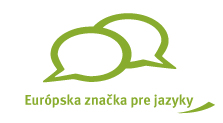 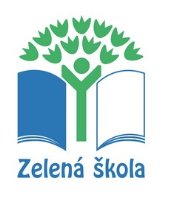 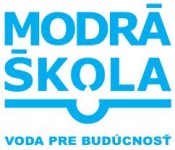 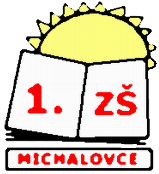 Základná škola Teodora Jozefa Moussona, T. J. Moussona 4, MichalovceIČO:17080703 tel.056/6441347,  email: skola1@1zsmi.skwww.zsmoumi.edupage.orgV zmysle vyhlášky MŠ SR č.320/2008 Z.z. §6 ods.5   Časový rozvrh vyučovania od 01.10.2020              7:45 – 8:30 – prvá vyučovacia hodina              8:35 – 9:20 – druhá vyučovacia hodina              9:30 – 10:15 – tretia vyučovacia hodina             10:30 – 11:15 – štvrtá vyučovacia hodina             11:20 – 12:05 – piata vyučovacia hodina             12:15 – 13:00 – šiesta vyučovacia hodina             13:10 – 13:50 – siedma vyučovacia hodina